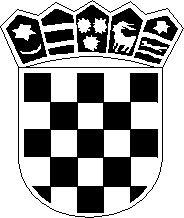 REPUBLIKA HRVATSKAOŠ "Vladimir Nazor"NeviđaneKLASA:602-01/20-01/38URBROJ:2198-01-45-20-10Neviđane, 06. studenog 2020. godinePredmet: Obavijest kandidatima po  objavljenom natječaju za učitelja glazbene kulture m/ž na neodređeno  radno vrijeme (11 sati)	- dostavlja se                 Obavještavamo vas kako je po natječaju za radno mjesto učitelja glazbene kulture m/ž na neodređeno radno vrijeme (11 sati) , objavljenom na oglasnoj ploči škole, te mrežnim stranicama HZZ-a i OŠ  “Vladimir Nazor”  Neviđane, u trajanju od 22.09.2020. do 30.09.2020. godine, izabran slijedeći kandidat:- na radno mjesto učitelja glazbene kulture m/ž izabran je kandidat Valentin Šante,  uz prethodnu suglasnost  Školskog odbora.U koliko želite osobno izvršiti uvid u natječajnu dokumentaciju po predmetnom natječaju, isto možete učiniti u tajništvu škole od 09:00 – 11:00 sati, u periodu od 09.11. – 13.11. 2020. godine. Zahvaljujemo na sudjelovanju na natječaju.   Ravnatelj :Ivan Hrabrov,prof.